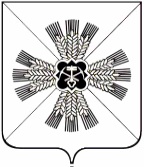 КЕМЕРОВСКАЯ ОБЛАСТЬАДМИНИСТРАЦИЯ ПРОМЫШЛЕННОВСКОГО МУНИЦИПАЛЬНОГО ОКРУГАПОСТАНОВЛЕНИЕот «10» апреля 2020 г. № _674-Ппгт. ПромышленнаяОб утверждении состава межведомственной комиссии по профилактике правонарушений В соответствии с Федеральным законом от 06.10.2003 № 131-ФЗ «Об общих принципах организации местного самоуправления в Российской Федерации», Федеральным законом от 23.06.2016 № 182-ФЗ «Об основах системы профилактики правонарушений в Российской Федерации»:1. Утвердить прилагаемый состав межведомственной комиссии по профилактике правонарушений.2. Утвердить прилагаемое Положение о межведомственной комиссии по профилактике правонарушений.3. Признать утратившим силу постановление администрации Промышленновского муниципального района от 27.09.2019 № 1163-П «Об утверждении состава районной межведомственной комиссии по профилактике правонарушений».4. Настоящее постановление подлежит обнародованию на официальном сайте администрации Промышленновского муниципального округа в сети Интернет.5. Контроль за исполнением настоящего постановления возложить на первого заместителя главы Промышленновского муниципального округа                         В.Е. Сереброва.6. Настоящее постановление вступает в силу со дня подписания. исп. Е.А. Большакова Тел. 71268                      УТВЕРЖДЕН                    постановлением                                                                  администрации Промышленновскогомуниципального округа           от                     № _____Состав межведомственной комиссии по профилактике правонарушенийПОЛОЖЕНИЕо межведомственной комиссиипо профилактике правонарушений1. Общие положения1.1. Межведомственная комиссия по профилактике правонарушений            (далее – комиссия) является координационным органом при администрации Промышленновского муниципального округа и создана в целях обеспечения взаимодействия федеральных органов исполнительной власти, органов местного самоуправления Промышленновского муниципального округа и общественных объединений, иных заинтересованных организаций по реализации правовых и иных практических мер, направленных на профилактику правонарушений, устранение причин и условий, способствующих их совершению.1.2. В своей деятельности комиссия руководствуется Конституцией Российской Федерации, федеральными законами, указами и распоряжениями Президента Российской Федерации, постановлениями и распоряжениями Правительства Российской Федерации, нормативными правовыми актами Кемеровской области и Промышленновского муниципального округа и настоящим Положением.1.3. Настоящее Положение определяет основные задачи, функции и организацию деятельности комиссии по координации деятельности в сфере профилактики правонарушений.2. Задачи комиссииОсновными задачами комиссии являются:2.1. Организация и контроль за осуществлением разработанных комиссией мероприятий по профилактике правонарушений на территории Промышленновского муниципального округа.2.2. Проведение комплексного анализа состояния общественного порядка, профилактики правонарушений на территории Промышленновского муниципального округа с последующей выработкой необходимых рекомендаций.2.3. Участие в разработке районных целевых программ по профилактике правонарушений.2.4. Организация взаимодействия структурных подразделений администрации Промышленновского муниципального округа, федеральных органов исполнительной власти, органов местного самоуправления Промышленновского муниципального округа, общественных организаций с целью обеспечения единого государственного подхода к решению проблем профилактики правонарушений.2.5. Представление главе Промышленновского муниципального округа информации о проводимой профилактике правонарушений, внесение предложений по повышению ее эффективности.3. Функции комиссииДля реализации основных задач комиссия осуществляет следующие функции:3.1. Анализирует состояние общественного порядка и профилактики правонарушений на территории Промышленновского муниципального округа и разрабатывает мероприятия по улучшению криминогенной обстановки.3.2. Подготавливает рекомендации и предложения субъектам профилактики правонарушений по вопросам укрепления общественного порядка, усиления профилактической работы по предупреждению правонарушений.3.3. Участвует в разработке проектов нормативных правовых актов в сфере профилактики правонарушений.3.4. Участвует в разработке районных целевых программ по профилактике правонарушений.3.5. Рассматривает на своих заседаниях вопросы, связанные с ходом реализации программ по профилактике правонарушений, с заслушиванием руководителей субъектов профилактики по вопросам предупреждения правонарушений, устранения причин и условий, способствующих их совершению.3.6. Организует освещение в средствах массовой информации вопросов профилактики правонарушений.3.7. Осуществляет иные функции, вытекающие из задач комиссии.4. Права комиссииКомиссия имеет право:4.1. Запрашивать в установленном порядке необходимые материалы по вопросам профилактики правонарушений от органов местного самоуправления, общественных объединений и других организаций.4.2. Приглашать на свои заседания и заслушивать должностных лиц федеральных органов исполнительной власти, органов местного самоуправления, представителей общественных объединений.4.3. Рассматривать вопросы, связанные с более эффективным использованием средств местного бюджета, выделяемых для реализации районной целевой программы по профилактике правонарушений.4.4. Организовывать и проводить в установленном порядке координационные совещания и рабочие встречи по вопросам профилактики правонарушений на территории Промышленновского муниципального округа.4.5. Создавать рабочие группы по отдельным направлениям деятельности или для решения конкретной проблемы в сфере профилактики правонарушений.5. Организация деятельности комиссии5.1. Комиссия состоит из председателя, заместителей, секретаря и членов комиссии.5.2. Руководство комиссией осуществляет председатель комиссии и его заместители. Заместители председателя комиссии в период отсутствия председателя исполняет его обязанности. Секретарь комиссии осуществляет организацию и техническое обеспечение деятельности комиссии, ведет протоколы заседания комиссии, оформляет ее решения.5.3. Состав комиссии утверждается постановлением администрации Промышленновского муниципального округа. Председателем комиссии является первый заместитель главы Промышленновского муниципального округа.5.4. Комиссия осуществляет свою деятельность в соответствии с планом ее работы, который принимается на заседании и утверждается председателем комиссии. Заседание комиссии проводит председатель или, по его поручению, заместитель председателя.5.5. Заседания комиссии проводятся по мере необходимости, но не реже одного раза в квартал.5.6. Решения комиссии оформляются протоколами, которые подписываются председателем комиссии и ответственным секретарем комиссии и являются рекомендательными для органов местного самоуправления, общественных организаций.                  Первый заместитель главыПромышленновского муниципального округа                               В.Е. СеребровГлаваПромышленновского муниципального округаД.П. ИльинПредседатель комиссииПредседатель комиссииСеребров Виктор Ефремович- первый заместитель главы Промышленновского муниципального округа - первый заместитель главы Промышленновского муниципального округа Заместители председателяФедарюк Сергей Анатольевич            - заместитель главы Промышленновского                                                                                                муниципального округаЗаместители председателяФедарюк Сергей Анатольевич            - заместитель главы Промышленновского                                                                                                муниципального округаМихайленко Денис Станиславович- заместитель начальника Отдела МВД России по Промышленновскому району - начальник полиции (по согласованию)- заместитель начальника Отдела МВД России по Промышленновскому району - начальник полиции (по согласованию)Секретарь комиссииСекретарь комиссииБольшакова Елена Алексеевна- главный специалист - секретарь комиссии по делам несовершеннолетних и защите их прав администрации Промышленновского муниципального округа - главный специалист - секретарь комиссии по делам несовершеннолетних и защите их прав администрации Промышленновского муниципального округа Члены комиссииЧлены комиссии                   Первый заместитель главыПромышленновского муниципального округа                           В.Е. Серебров                   Первый заместитель главыПромышленновского муниципального округа                           В.Е. СеребровУТВЕРЖДЕНпостановлением администрации Промышленновскогомуниципального округаот                     № _____